				    VTL-Vámügynökség  Kft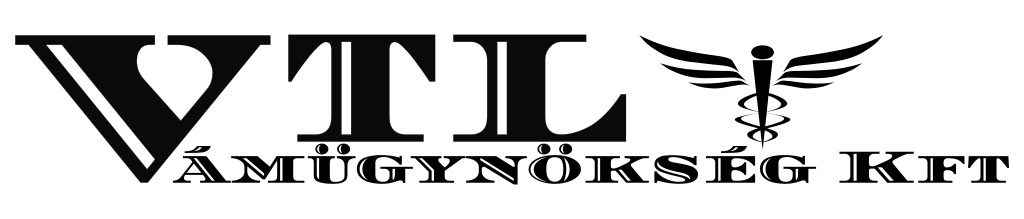                           1032 Budapest, Bécsi út 57-59 1 em. 9                        VAT number: 12535475-243   VPID Nr.: HU0000003559   email: info@vtlvam.com GENERAL AUTHORISATION FOR CUSTOMS CLEARANCE SERVICES		O  	We, the undersigned:Company name:	Address:	Tax number:	Bank account number (IBAN code):	VPID number: HU	Name and position of authorised representative:	We hereby authorize to VTL-Vámügynőkség Kft (VPID:HU0000003559 hereinafter referred to as "Authorized") that the European Union and the Council Regulation 952/2013/EU on the establishment of the Union Customs Code, Section 2, Article 18 - 21 of 2017 CLII of . §§ 34 - 37 of the Act on the Implementation of EU Customs Law, §§ 6:11 - 6:17 of Act V of 2013 on the Civil Law and CL of 2016 on the General Administrative Procedure. Based on §§ 12 – 14 of the Act, as an indirect customs representative, act fully in the following customs matters:- Export/import customs clearance under the normal or simplified procedure,- Procedural steps under Article 68 of the Customs Code (sampling, supplying of missing documents, customs control),- Valuation of goods for customs purposes,- Providing differential security fur customs purposes for possible higher customs duties,- Receipt of proof of dispatch,- Receipt of decision on administrative fine and/or interest for late payment,- Receipt of payment notice,- Receipt of customs goods and electronic declaration of customs goods with an authorised consignee permit,- Customs warehousing (tax, public duty, temporary),- Signing of reports in the name and on behalf of the company,- Administration of the issue and modification of a VPID number,- Receipt of proofs of origin and proofs of movement,- Subsequent procedures, corrections, refunds,- Receipt of decisions, customs documents and customs goods,- Application for customs activity authorisations,- Calculations for activity authorisations,- Comprehensive management of the customs current account (issuing of certificates, checking of current account data, making necessary corrections to the current account, handling of refunds, inspection of current account data, bank data, and the account for receiving prepaid VAT for customs purposes).The  Authorizer declares, under its full knowledge of criminal liability, that the data, documents, declarations, statements and information therein are genuine. The Authorized is not liable for the authenticity of the data.The Authorized (indirect customs representative) declares that he accepts the order and will acts in its own name and in the interests of the Authorizer.Place and date : ………………………………………... 	representative, position, Authorizer	VTL-Vámügynökség Kft., AuthorizedWitness 1 :Name: …………………………………………………………………..ID Card Nr.: …………………………………………………………...Address: ………………………………………………………………..Signature: ……………………………………………………………..Witness 2 :Name: …………………………………………………………………..ID Card Nr.: …………………………………………………………...Address: ………………………………………………………………..Signature: ……………………………………………………………..				    VTL-Vámügynökség  Kft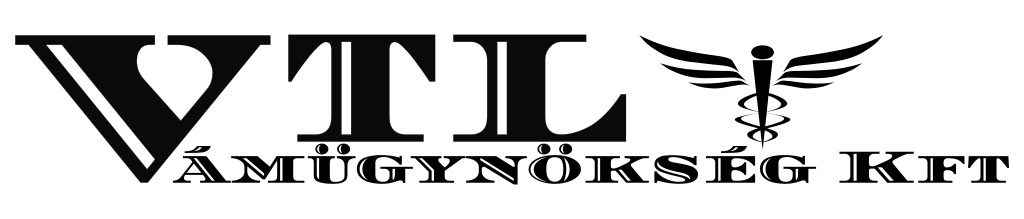                          1032 Budapest, Bécsi út 57-59 1 em. 9                       VAT number: 12535475-243   VPID Nr.: HU0000003559   email: info@vtlvam.com GENERAL AUTHORISATION FOR CUSTOMS CLEARANCE SERVICESContact person’s name:	Phone number:	GOODS SPECIFICATIONSExact name of goods:	Commodity code (10 digits):	Invoice value:	Quantity and type of packaging:	Weight: 	 kg (gross)	kg (net) Origin:	Terms of delivery:	Freight:	Delivery required: (*) yes:	no:	Delivery address:	INSTRUCTIONS FOR CUSTOMS CLEARANCEO RELEASE FOR FREE CIRCULATION	O TRANSIT 	O OTHER, MODIFICATION, VPID ADMIN.RELEASE FOR FREE CIRCULATIONDuty payment:	O Payment after the decision of the customs authority (for original decision)	O Payment of customs security (for the NTCA deposit account)	O Postponed duty payment. Authorisation No.		O Other: to the account of VTL based on calculationIn the latter case, please write the name and address of the company as reference when effecting the payment.TRANSITName, identification code and exact address of the customs office clearing the goods:	Security given to the customs office for transit:	O Client’s own guarantee, original attached to the authorisation letter:	O Own guarantee: TC31	O Authorisation for postponed duty payment, authorisation number:	2. If necessary, please attach the copies of the declarations (special declaration on criminal liability, e.g. CITES)3. For goods subject to licensing and proof of origin (textiles), please attach the original licence or document of origin (EUR1, C/O, FORM A, ATR).4. Please note that in case of customs inspection, the duration of customs clearance is extended by the time of the inspection.5. The invoice must contain the data of the consignor and the consignee, the invoice number, the delivery terms, the country of origin (unless otherwise stated), currency, payment terms, description of the goods, and gross and net weights.6. We also ask for a translation of the invoice. In case of several types of goods and different origins, please indicate the different commodity codes and countries of origin.7. The first page of the order for customs clearance services may only be signed by the person authorised to sign, please enclose the certificate of incorporation and the specimen signature to prove this. If the person authorised to sign is not in the position to sign the order, the documents proving the authorisation of the person authorised by him/her must also be attached.The Principal warrants that the information provided by it is true and correct. VTL-Vámügynökség shall not be liable for any consequences arising from the provision of incorrect data.8. In the event of transit, the Principal undertakes to pay the public charges levied within 8 days if the goods get lost or damaged and if the T1 document does not get released within the time limit specified.9. The Principal undertakes that if the customs office levies any additional charges in the course of any subsequent procedure, it shall pay them to the Agent without delay.Place and date : ………………………………………...                                                                                        …………………………………………..		, Authorizer	